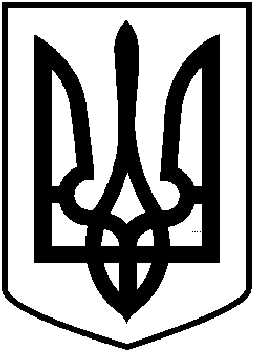 ЧОРТКІВСЬКА  МІСЬКА  РАДА                                                                                                                                                             ДЕВ’ЯТА СЕСІЯ ВОСЬМОГО СКЛИКАННЯ                                                           РІШЕННЯ26 лютого 2021 року                                                                           № 307м. ЧортківПро затвердження Положення про помічника-консультанта депутатаЧортківської міської ради         Керуючись  статтями 26, 59 Закону України «Про місцеве самоврядування в Україні», статтею 29-1 Закону України «Про статус депутатів місцевих рад»,  міська радаВИРІШИЛА:1. Затвердити Положення про помічника-консультанта депутата Чортківської міської ради  (додається).2. Дане рішення оприлюднити на офіційному сайті Чортківської міської ради.          3. Визнати таким, що втратило чинність рішення міської ради  від 19 лютого 2016 року № 107 «Про затвердження Положення про помічника-консультанта депутата Чортківської міської ради»          4. Контроль за виконанням рішення покласти на постійну  комісію міської ради  з питань депутатської етики та дотримання законності. Міський голова                                                              Володимир  ШМАТЬКО